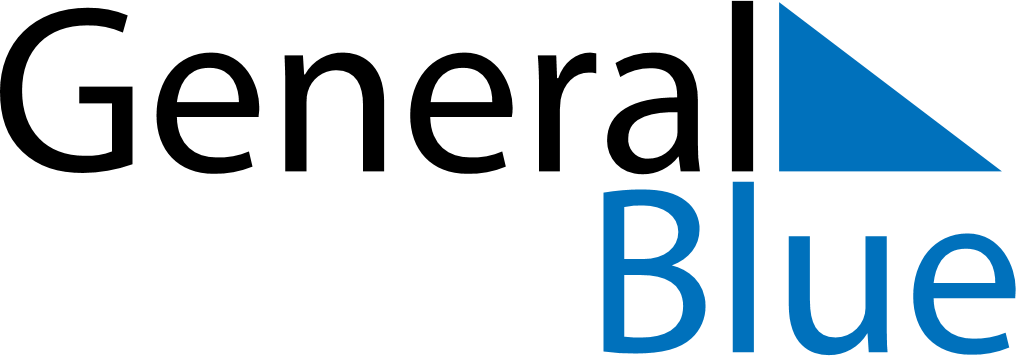 Weekly CalendarJune 20, 2027 - June 26, 2027Weekly CalendarJune 20, 2027 - June 26, 2027SundayJun 20SundayJun 20MondayJun 21TuesdayJun 22TuesdayJun 22WednesdayJun 23ThursdayJun 24ThursdayJun 24FridayJun 25SaturdayJun 26SaturdayJun 26My Notes